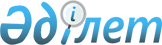 Алға ауданы әкімдігінің 2019 жылғы 29 сәуірдегі № 168 "Аудан, қала, ауылдық округтерінің әкімі аппараттарының және Алға ауданының жергілікті бюджетінен қаржыландырылатын атқарушы органдардың мемлекеттік қызметшілеріне қызметтік куәлік беру Қағидаларын және оның сипаттамасын бекіту туралы" қаулысының күші жойылды деп тану туралыАқтөбе облысы Алға ауданы әкімдігінің 2020 жылғы 21 тамыздағы № 263 қаулысы. Ақтөбе облысының Әділет департаментінде 2020 жылғы 24 тамызда № 7338 болып тіркелді
      Қазақстан Республикасының 2001 жылғы 23 қаңтардағы "Қазақстан Республикасындағы жергілікті мемлекеттік басқару және өзін-өзі басқару туралы" Заңының 31 бабына, Қазақстан Республикасының 2016 жылғы 6 сәуірдегі "Құқықтық актілер туралы" Заңының 27 бабына сәйкес, Алға ауданының әкімдігі ҚАУЛЫ ЕТЕДІ:
      1. Алға ауданы әкімдігінің 2019 жылғы 29 сәуірдегі № 168 "Аудан, қала, ауылдық округтерінің әкімі аппараттарының және Алға ауданының жергілікті бюджетінен қаржыландырылатын атқарушы органдардың мемлекеттік қызметшілеріне қызметтік куәлік беру Қағидаларын және оның сипаттамасын бекіту туралы" (нормативтік құқықтық актілерді мемлекеттік тіркеу Тізілімінде № 6123 болып тіркелген, 2019 жылғы 13 мамырда Қазақстан Республикасы нормативтік құқықтық актілерінің электрондық түрдегі эталондық бақылау банкінде жарияланған) қаулысының күші жойылды деп танылсын.
      2. "Алға ауданы әкімінің аппараты" мемлекеттік мекемесі заңнамада белгіленген тәртіппен:
      1) осы қаулыны Ақтөбе облысының Әділет департаментінде мемлекеттік тіркеуді;
      2) осы қаулыны, оны ресми жариялағаннан кейін Алға ауданы әкімдігінің интернет-ресурсында орналастыруды қамтамасыз етсін.
      3. Осы қаулы оның алғашқы ресми жарияланған күнінен кейін күнтізбелік он күн өткен соң қолданысқа енгізіледі.
					© 2012. Қазақстан Республикасы Әділет министрлігінің «Қазақстан Республикасының Заңнама және құқықтық ақпарат институты» ШЖҚ РМК
				
      Алға ауданының әкімі 

М. Аккагазов
